   МИНЮСТ РОССИИ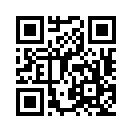          Конституция Российской Федерации гарантирует право на получение квалифицированной 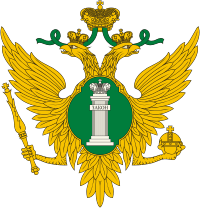       юридической помощи. В случаях, предусмотренных законом, юридическая помощь оказывается бесплатно. УПРАВЛЕНИЕ МИНЮСТА РОССИИ                                                                                                                                                                                                                                                to38.minjust.ru          ПО ИРКУТСКОЙ ОБЛАСТИграждане, среднедушевой доход семей которых ниже величины прожиточного минимума, установленного в субъекте Российской Федерации в соответствии с законодательством Российской Федерации, либо одиноко проживающие граждане, доходы которых ниже величины прожиточного минимума;инвалиды I, II, III группы;ветераны Великой Отечественной войны, Герои Российской Федерации, Герои Советского Союза, Герои Социалистического Труда, Герои Труда Российской Федерации;дети-инвалиды, дети-сироты, дети, оставшиеся без попечения родителей, лица из числа детей-сирот и детей, оставшихся без попечения родителей, а также их законные представители и представители, если они обращаются за оказанием бесплатной юридической помощи по вопросам, связанным с обеспечением и защитой прав и законных интересов таких детей;граждане пожилого возраста и инвалиды, проживающие в организациях социального обслуживания, предоставляющих социальные услуги в стационарной форме;граждане, имеющие право на бесплатную юридическую помощь в соответствии с Законом Российской Федерации от 02.07.1992 № 3185-1 «О психиатрической помощи и гарантиях прав граждан при ее оказании»; граждане, признанные судом недееспособными, а также их законные представители, если они обращаются за оказанием бесплатной юридической помощи по вопросам, связанным с обеспечением и защитой прав и законных интересов таких граждан;  граждане, пострадавшие в результате чрезвычайной ситуации;ветераны боевых действий, члены семей погибших (умерших) ветеранов боевых действий;граждане, имеющие трех и более детей (в том числе усыновленных) в возрасте до 18 лет;одинокие родители, имеющие несовершеннолетних детей;неработающие граждане, получающие страховую пенсию по старости, а также неработающие граждане предпенсионного возраста (в течение пяти лет до наступления возраста, дающего право на страховую пенсию по старости, в том числе назначаемую досрочно);беременные женщины и женщины, имеющие детей в возрасте до трех лет, - по вопросам, связанным с защитой их прав и законных интересов, предусмотренных Трудовым кодексом Российской Федерации; ветераны труда.Справочную информацию об участниках государственной и негосударственной систем бесплатной юридической помощи в Иркутской области можно получить на официальных сайтах Управления Минюста России по Иркутской области (to38.minjust.ru) и агентства по обеспечению деятельности мировых судей Иркутской области (irkobl.ru/sites/mirsud) КТО ИМЕЕТ ПРАВО НА ПОЛУЧЕНИЕ БЕСПЛАТНОЙ ЮРИДИЧЕСКОЙ ПОМОЩИ В ИРКУТСКОЙ ОБЛАСТИВ КАКОМ ВИДЕ ПРЕДОСТАВЛЯЕТСЯ ПОМОЩЬ?В КАКОМ ВИДЕ ПРЕДОСТАВЛЯЕТСЯ ПОМОЩЬ?В КАКОМ ВИДЕ ПРЕДОСТАВЛЯЕТСЯ ПОМОЩЬ?В КАКОМ ВИДЕ ПРЕДОСТАВЛЯЕТСЯ ПОМОЩЬ?                  КТО ОКАЗЫВАЕТ ПОМОЩЬ?                  КТО ОКАЗЫВАЕТ ПОМОЩЬ?                  КТО ОКАЗЫВАЕТ ПОМОЩЬ? правовое консультирование в устной и письменной форме; составление заявлений, жалоб, ходатайств и других документов правового характера; представление интересов гражданина в судах, государственных и муниципальных органах, организациях в случаях и в порядке, которые установлены Федеральным законом от 21.11.2011 № 324-ФЗ «О бесплатной юридической помощи в Российской Федерации» правовое консультирование в устной и письменной форме; составление заявлений, жалоб, ходатайств и других документов правового характера; представление интересов гражданина в судах, государственных и муниципальных органах, организациях в случаях и в порядке, которые установлены Федеральным законом от 21.11.2011 № 324-ФЗ «О бесплатной юридической помощи в Российской Федерации» правовое консультирование в устной и письменной форме; составление заявлений, жалоб, ходатайств и других документов правового характера; представление интересов гражданина в судах, государственных и муниципальных органах, организациях в случаях и в порядке, которые установлены Федеральным законом от 21.11.2011 № 324-ФЗ «О бесплатной юридической помощи в Российской Федерации» правовое консультирование в устной и письменной форме; составление заявлений, жалоб, ходатайств и других документов правового характера; представление интересов гражданина в судах, государственных и муниципальных органах, организациях в случаях и в порядке, которые установлены Федеральным законом от 21.11.2011 № 324-ФЗ «О бесплатной юридической помощи в Российской Федерации» государственное юридическое бюро по Иркутской области; адвокаты, являющиеся участниками областной государственной системы бесплатной юридической помощи государственное юридическое бюро по Иркутской области; адвокаты, являющиеся участниками областной государственной системы бесплатной юридической помощи государственное юридическое бюро по Иркутской области; адвокаты, являющиеся участниками областной государственной системы бесплатной юридической помощиКУДА ОБРАЩАТЬСЯ ЗА ПОЛУЧЕНИЕМ БЕСПЛАТНОЙ ЮРИДИЧЕСКОЙ ПОМОЩИ?КУДА ОБРАЩАТЬСЯ ЗА ПОЛУЧЕНИЕМ БЕСПЛАТНОЙ ЮРИДИЧЕСКОЙ ПОМОЩИ?КУДА ОБРАЩАТЬСЯ ЗА ПОЛУЧЕНИЕМ БЕСПЛАТНОЙ ЮРИДИЧЕСКОЙ ПОМОЩИ?КУДА ОБРАЩАТЬСЯ ЗА ПОЛУЧЕНИЕМ БЕСПЛАТНОЙ ЮРИДИЧЕСКОЙ ПОМОЩИ?Государственное юридическое бюро по Иркутской областиГосударственное юридическое бюро по Иркутской областиГосударственное юридическое бюро по Иркутской областиЦентры оказания бесплатной юридической помощи населению при Адвокатской палате Иркутской областиЦентры оказания бесплатной юридической помощи населению при Адвокатской палате Иркутской областиЦентры оказания бесплатной юридической помощи населению при Адвокатской палате Иркутской областиЦентры оказания бесплатной юридической помощи населению при Адвокатской палате Иркутской областиг. Иркутск, ул. Сухэ-Батора, д. 16, тел. 200-110,г. Нижнеудинск, ул. Комсомольская, д. 9, тел. 8(39557) 71-248,г. Черемхово, ул. Ленина, д.18, тел. 8(39546) 52-861,г. Усть-Кут, ул. Речников, д. 5, тел. 8(39565) 30-210,г. Усть-Илимск, ул. Дружбы Народов, д. 46, тел. 8(39535) 670-21,г. Тулун, ул. Ленина, д. 79,п. Усть-Ордынский, ул. Ватутина, д. 63, тел. 8(39541) 30-431.г. Иркутск, ул. Сухэ-Батора, д. 16, тел. 200-110,г. Нижнеудинск, ул. Комсомольская, д. 9, тел. 8(39557) 71-248,г. Черемхово, ул. Ленина, д.18, тел. 8(39546) 52-861,г. Усть-Кут, ул. Речников, д. 5, тел. 8(39565) 30-210,г. Усть-Илимск, ул. Дружбы Народов, д. 46, тел. 8(39535) 670-21,г. Тулун, ул. Ленина, д. 79,п. Усть-Ордынский, ул. Ватутина, д. 63, тел. 8(39541) 30-431.г. Иркутск, ул. Сухэ-Батора, д. 16, тел. 200-110,г. Нижнеудинск, ул. Комсомольская, д. 9, тел. 8(39557) 71-248,г. Черемхово, ул. Ленина, д.18, тел. 8(39546) 52-861,г. Усть-Кут, ул. Речников, д. 5, тел. 8(39565) 30-210,г. Усть-Илимск, ул. Дружбы Народов, д. 46, тел. 8(39535) 670-21,г. Тулун, ул. Ленина, д. 79,п. Усть-Ордынский, ул. Ватутина, д. 63, тел. 8(39541) 30-431.г. Иркутск, ул. К. Либкнехта, д. 46, тел.  209-525,г. Иркутск, ул. Свердлова, д. 43А, оф. 4, тел. 201-702, г. Иркутск, ул. Трактовая, д. 18-А, 2 эт., каб. 9, тел. 89646504104, 89086537777,Иркутский р-н, д. Куда, ул. Александровская, д. 2/2, тел. 89086668556, 89025443234.г. Иркутск, ул. К. Либкнехта, д. 46, тел.  209-525,г. Иркутск, ул. Свердлова, д. 43А, оф. 4, тел. 201-702, г. Иркутск, ул. Трактовая, д. 18-А, 2 эт., каб. 9, тел. 89646504104, 89086537777,Иркутский р-н, д. Куда, ул. Александровская, д. 2/2, тел. 89086668556, 89025443234.г. Иркутск, ул. К. Либкнехта, д. 46, тел.  209-525,г. Иркутск, ул. Свердлова, д. 43А, оф. 4, тел. 201-702, г. Иркутск, ул. Трактовая, д. 18-А, 2 эт., каб. 9, тел. 89646504104, 89086537777,Иркутский р-н, д. Куда, ул. Александровская, д. 2/2, тел. 89086668556, 89025443234.г. Иркутск, ул. К. Либкнехта, д. 46, тел.  209-525,г. Иркутск, ул. Свердлова, д. 43А, оф. 4, тел. 201-702, г. Иркутск, ул. Трактовая, д. 18-А, 2 эт., каб. 9, тел. 89646504104, 89086537777,Иркутский р-н, д. Куда, ул. Александровская, д. 2/2, тел. 89086668556, 89025443234.